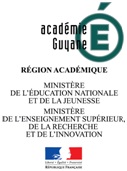 Renseignements personnelsNOM :....................................................................Nom de Jeune Fille...............................................Prénom :……………………………………………………………………………………………………….Date de naissance :…………………………………………………………………………………………..Ville et N°Département de naissance :.........................................................……………………………Ville du domicile : …............................................................Téléphone : ……………………………....Courriel académique :...........................................................................@ac-guyane.frPSC1*   oui  obtenu le …........../.............../ ….......... sous le numéro : ..........................................Organisme Formateur………………………………………………………………………………………….* Pré requis : Votre PSC1 doit dater de moins de trois ansJoindre :1 lettre de motivation1 copie de votre pièce d'identité1 copie de votre PSC1 datant de moins de 3 ansRenseignements professionnelsEtablissement : ….....................................................................................................................................Fonction/ discipline :.................................................................................................................................Ville de l'établissement :...........................................................................................................................Téléphone :................................................Courriel établissement.....................................................Nombre de formateurs PSC actifs dans l'établissement :........................................................................Date et signature de l’intéressé(e) : 			Signature et cachet du chef d'établissement :  Organisme habilité présentant le candidatPour la Formation initiale de formateur GQSEducation Nationale – Académie de la GuyaneMme Geneviève EUZET-  Infirmière CTR - CADS (Chargée Académique du Dossier Secourisme)Rectorat de la Guyane  - Site de Troubiran - B.P. 6011 - 97306 CAYENNE  CEDEX Courriel : genevieve.euzet@ac-guyane.fr